Diwaterstofsulfide 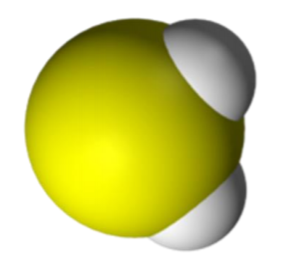 Binair zuur Binaire zuren zijn opgebouwd uit twee elementen, namelijk waterstof en een niet-metaal. Er komt dus geen zuurstof voor in een binair zuur. Toepassing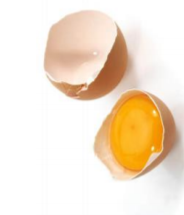 Het gas dat vrijkomt uit rotte eieren. Anorganisch Anorganische stoffen of minerale stoffen komen voornamelijk voor in de niet-levende natuur. Je vindt ze terug in ertsen, mineralen, gesteenten en metalen. 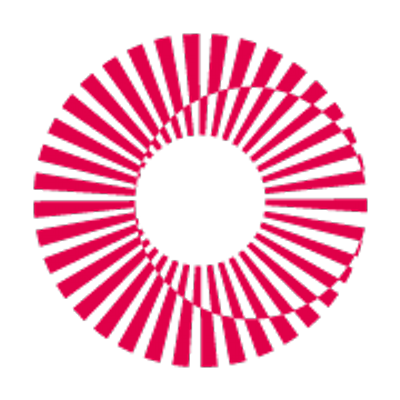 Calciumdihydroxide HydroxidenHydroxiden zijn ion-verbindingen tussen een metaalion en één of meerdere hydroxide-ionen.Toepassing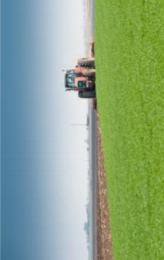 Het neutraliseert de zuurtegraad van de grond. Anorganische Anorganische stoffen of minerale stoffen komen voornamelijk voor in de niet-levende natuur. Je vindt ze terug in ertsen, mineralen, gesteenten en metalen.Koolstofdioxide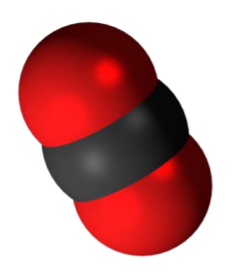 Niet-metaaloxiden Niet-metaaloxiden zijn atoom-verbindingen van niet-metaalatomen en zuurstof-atomen.nMxOyToepassing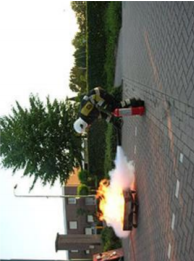 Het wordt gebruikt als blusmiddel onder de vorm van koolzuursneeuw.AnorganischeAnorganische stoffen of minerale stoffen komen voornamelijk voor in de niet-levende natuur. Je vindt ze terug in ertsen, mineralen, gesteenten en metalen.NatriumflorideZoutenZouten zijn ionverbindingen tussen één of meer metaal-ionen en één of meer zuurresten.MnZmToepassing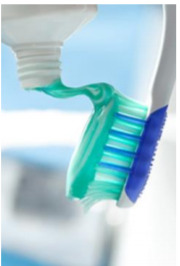 Het zit in tandpasta en beschermt de tand tegen gaatjes. AnorganischeAnorganische stoffen of minerale stoffen komen voornamelijk voor in de niet-levende natuur. Je vindt ze terug in ertsen, mineralen, gesteenten en metalen.Octaan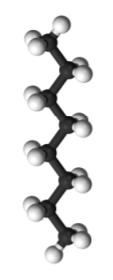 AlkanenAlkanen zijn koolwaterstoffen die enkelvoudige koolstof-verbindingen bevatten. Toepassing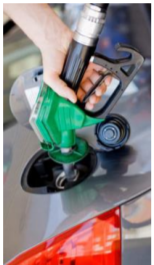 Een mengsel van koolwaterstoffen dat je gebruikt als brandstof voor benzinemotoren. OrganischeOrganische stoffen komen hoofdzakelijk voor in de levende natuur. In de organische stoffen komt altijd het element koolstof voor. Je spreekt daarom van koolstofverbindingen. Ethanol 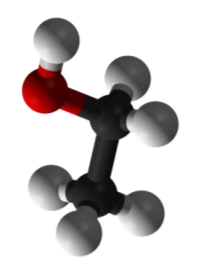 Alcoholen Alcoholen zijn verbindingen van koolstof, waterstof en zuurstof. Ze hebben als functionele groep de -OH-groep of de hydroxylgroep. Toepassing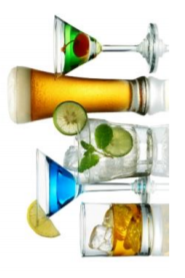 Het is aanwezig in bier, jenever en likeurpralines. OrganischeOrganische stoffen komen hoofdzakelijk voor in de levende natuur. In de organische stoffen komt altijd het element koolstof voor. Je spreekt daarom van koolstofverbindingen.Methaanzuur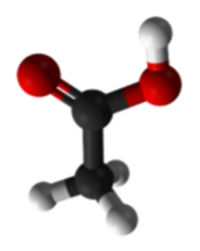 CarbonzurenCarbonzuren zijn koolstof-verbindingen die twee zuurstofatomen bevatten. Op het einde van de keten staat een -COOH-groep of carboxylgroep. Toepassing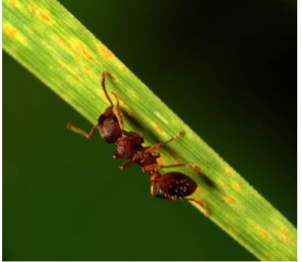 Een stof die mieren uitscheiden bij zelfverdediging.  OrganischeOrganische stoffen komen hoofdzakelijk voor in de levende natuur. In de organische stoffen komt altijd het element koolstof voor. Je spreekt daarom van koolstofverbindingen.